FORMATIONSSept 2016 – Aujourd’hui	Institution des Chartreux, 69001 Lyon. BTS Services Informatiques aux					Organisations 1ère annéeSept 2014 – Juil 2016		Lycée Arbez Carme, 01100 Oyonnax. BAC Sciences et Technologie de					l’Industrie et du Développement DurableSept 2013 – Juil 2014		Lycée Paul Painlevé, 01100 Oyonnax. 2nd GénéraleSept 2008 – Juil 2013		Collège Louis Lumière, 01100 Oyonnax. Diplôme National du BrevetEXPERIENCES PROFESIONNELLESJuil 2016 – Août 2016		DAVID S.A., 01100 Oyonnax. Job d’été, opérateur sur presseAoût 2015 – Août 2016		Mc Donald restauration rapide, 01100 Oyonnax. CDI en fin de semaineet vacances scolairesAvril 2013			BMB Informatiques, 01100 Oyonnax. Stage de découverteCOMPETENCESLangues :Français (langue maternelle)Anglais (niveau scolaire)Espagnole (niveau scolaire)Turque (langue maternelle)Informatique :Programmation :  - Visual Studio (niveau BTS 1ère année)    - Arduino (niveau Terminal STI2D)Bureautique :	     - Pack OfficeArchitecture :	     - SolidWorks (Création de Pièces 3D et Assemblage, niveau élevé)Réseau :	     - Onbile (Création de site internet pour mobile)CENTRE D’INTERET / ACTIVITESMaintenance en informatique et téléphonie (personnel ou chez des particuliers)PhotofiltreAudacityBasketballFootball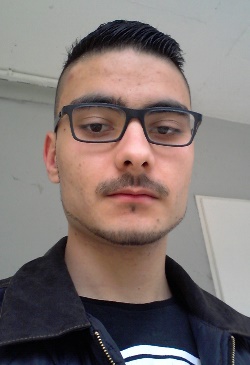 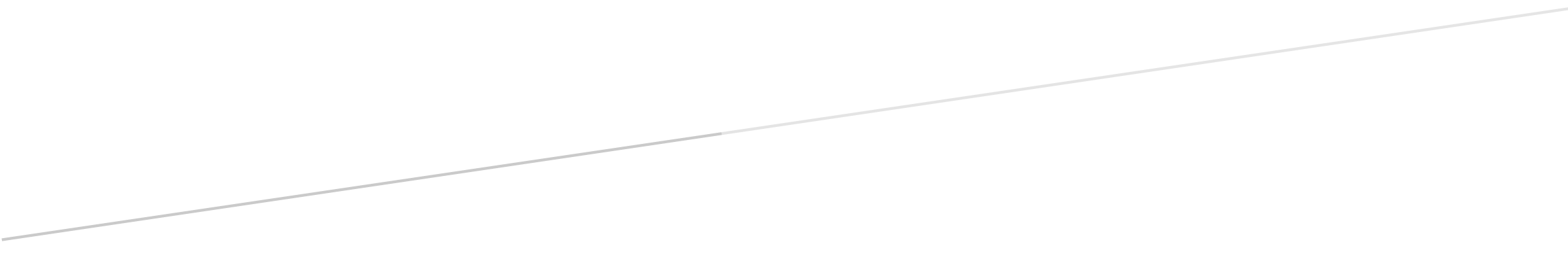 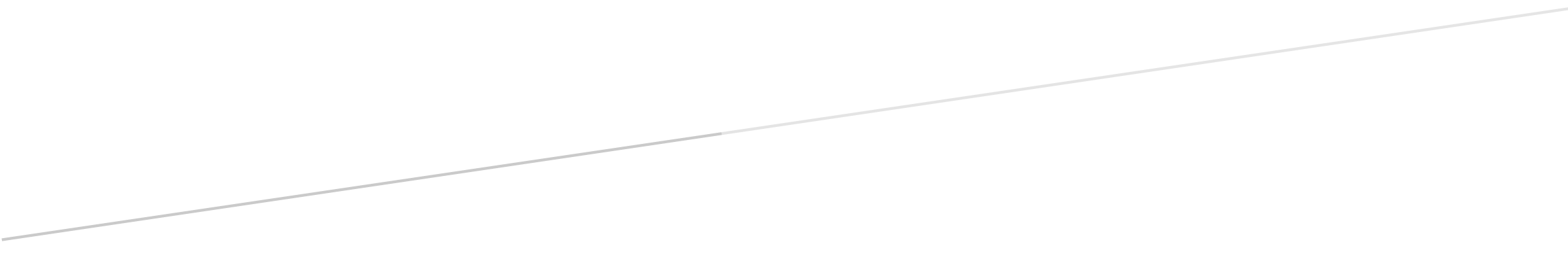 